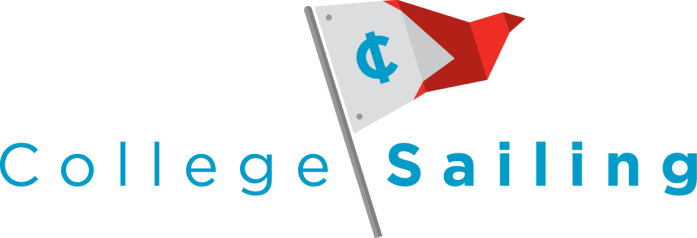 A $30.00 per team fee will be billed for teams attending interconference regattas.  Billing to the Conferences will be after the Fall season and included with the Spring bill.  Teams which withdraw properly will not be billed. See ICSA Billing Policy for full details.	Proposed May 22, 20172018 SPRING SEASON1/9-13		Coaches Colloquium @ Park City, Utah1/13		ICSA Mid Winter Meeting @ Park City, Utah1/20-21	CFJs	Peter Wenner Memorial Rainbow Invitational @ HawaiiPCCSC	2 Division	*Promotional*     12 possible berths     ICSA Rules apply		Contact Andy Johnson (bowssailing@yahoo.com) Week-end #1		WD=1/192/3-4		Week-end #2		WD=1/262/10-11	420s	Old South Regatta @ U/FloridaSAISA	2 Division	7 SAISA, 2 SEISA, 1 Invite2/10-11	420s	Harris Kempner Memorial @ Texas A&M GalvestonSEISA	2 Division	4 SEISA, 3 SAISA, 1 each other conferenceWeek-end #3		WD=2/22/17-18	FJs	Women's Interconference @ South FloridaSAISA	2 Division	4 SAISA, 2 NEISA, 2 MAISA, 1 PCCSC, 1 Invite2/17-18	420s	Nelson Roltsch @ Southern YC, New Orleans, LASEISA	2 Division	3 SEISA, 2 MAISA, 2 MCSA, 2 NEISA, 1 NWICSA, 2 PCCSC, 2 SAISAWeek-end #4		WD= - 2/2  ** 3 Week Drop Deadline**2/24-25	FJs	Frank Mendelblatt Team Race @ South FloridaSAISA	Team Race	3 SAISA, 2 MAISA, 2 NEISA, 1 PCCSC, 2 Invites2/24-25	FJs/Z420s	Jeremy McIntyre Team Race @ Stanford – EVENT ENTRY FEEPCCSC	Team Race	4 PCCSC, 1 NWICSA, 5 Invites2/24-25	FJs/Z420s	Women's Interconference @ CharlestonSAISA	2 Division	4 SAISA, 4 MAISA, 1 MCSA, 4 NEISA, 2 PCCSC, 1 SEISA, 2 Invites** BEGINNING AT THIS TIME ALL REGATTAS HAVE A 1 MONTH DROP DEADLINE **Week-end end #5		WD=2/23/3-4	FJs/420s	Bob Bavier Team Race @ CharlestonSAISA	Team Race	3 SAISA, 3 MAISA, 2 NEISA, 2 Invites3/3-4	FJs	Eckerd Interconference @ EckerdSAISA	2 Division	6 SAISA, 3 MAISA, 2 MCSA, 4 NEISA, 1 PCCSC, 2 SEISA3/3-4	FJs	ODU Spring Women’sMAISA	2 Division	9 MAISA, 4 NEISA, 2 SAISA, 2 MCSA, 1 PCCSCWeek-end #6		WD=2/93/9-11	Catalina 37s	Harbor Cup @ Los Angeles YCPCCSC	(crew of 7)	10 teams by invite/résumé: (4 PCCSC, 6 Invites)		Request for invitation due by December 153/10-11	FJs/420s	Spring Interconference @ CharlestonSAISA	2 Division	4 SAISA, 4 MAISA, 1 MCSA, 4 NEISA, 2 PCCSC, 1 SEISA, 2 Invites3/10-11	FJs/Z420s	Navy Women's Spring Interconference @ NavyMAISA	2 Division	12 MAISA, 3 NEISA, 3 Invite 3/10-11	FJs/Z420s	St. Mary's Team Race Interconference @ St. Mary'sMAISA	Team Race	6 MAISA, 2 NEISA, 2 Invite 3/10-11	FJs	John Jackson Team Race @ GeorgetownMAISA	Team Race	5 MAISA, 3 InvitesWeek-end #7		WD=2/163/17-18	FJs/Z420s	St. Mary's Women's Interconference @ St. Mary's/MDMAISA	2 Division	8 MAISA, 5 NEISA, 1 MCSA, 2 PCCSC, 2 SAISA3/17-18	FJs/Z420s	Graham Hall Team Race @ NavyMAISA	Team Race	12 MAISA, 2 NEISA, 2 Invite 3/17-18	FJs	Southern New England Team Race @ Connecticut CollegeNEISA	Team Race	6 NEISA, 2 InvitesWeek-end #8		WD=2/233/24-25	FJs	Aaron Szambecki Team Race @ Old DominionMAISA	Team Race	6 MAISA, 2 NEISA, 2 Invites 3/24-25	FJs/420s	Admiral Moore Team Race @ NY Maritime MAISA	Team Race	6 MAISA, 2 Invites		**Wet suit/dry suit required if water temp is below 50°3/24-25	FJs/Z420s	Friis Trophy @ Roger Williams University NEISA	Team Race	8 NEISA, 1 MAISA, 1 Invite3/24-25	Larks	Duplin Women’s Team Race @ TuftsNEISA	Team Race	8 NEISA, 2 InvitesWeek-end #9		WD=3/2 ***EASTER***3/31-4/1	CFJs  	St. Francis Yacht Club Interconference @ St. Francis YCPCCSC	BYO Boat	All PCCSC, 3 NWICSA, 1 Each Other Conference	2 Division	2nd team (all women) welcome	Limited charters (w/fee) available.3/31-4/1	FJs/Fireflies	Lynne Marchiando Team Race @ MITNEISA	Team Race	12 NEISA, 4 Invites3/31-4/1	Z420s	Dellenbaugh Women's Trophy @ BrownNEISA	2 Division	10 NEISA, 3 MAISA, 2 PCCSC, 2 SAISA, 1 Invite3/31-4/1	FJs	SailPack Oriental Interconference @ NC StateSAISA	2 Division	8 SAISA, 5 MAISA, 2 NEISA, 2 MCSA, 1 SEISAWeek-end #10		WD=3/94/7-8	FJs/Z420s	Emily Wick Trophy @ YaleNEISA	2 Division	12 NEISA, 3 MAISA, 1 SAISA, 1 PCCSC, 1 Invite 4/7-8	FJs	OSU Invite @ Ohio StateMCSA	2 Division	MCSA as scheduled, 1 MAISA, 1 NEISA, 1 SAISA, 1 SEISAAPRIL 15thAnnual deadline for submission of nominations to the ICSA-NA Hall of Fame. For complete information on the process see the ICSA-lists.Annual deadline for submission of nominations to the ICSA All-Academic Committee.Week-end #11		WD= 3/16 4/14-15	FJs	President’s Trophy Women's at Boston UniversityNEISA	2 Division	14 NEISA, 2 MAISA, 2 Invites4/14-15	FJs/Z420s	Navy Spring @ Navy – 3 race setsMAISA	2 Division	10 MAISA, 1 MCSA, 5 NEISA, 1 PCCSC, 2 SAISA, 1 SEISA4/14-15	FJs/Z420s	Thompson Trophy @ Coast Guard NEISA	3 Division	10 NEISA, 5 MAISA, 1 MCSA, 1 PCCSC, 1 SAISA4/14-15	CFJs	Rainier Cup @ The Gorge, Cascade Locks, ORNWICSA	BYO Boat	All NWICSA, 6 PCCSC, 2 MCSA, 1 each other conference	2 Division	2nd team (all women) welcome	Limited charter (w/fee) available.Week-end #12		WD=3/234/21-22	FJs/Fireflies	Boston Dinghy Club Challenge Cup @ Harvard/MIT NEISA	3 Division	10 NEISA, 3 MAISA, 1 each other conference4/21-22	FJs	George E. Morris Trophy @ Boston UniversityNEISA	2 Division	14 NEISA, 2 MAISA, 2 Invites4/21-22	FJs/420s/Lasers	Admiral's Cup @ Kings PointMAISA	3 Division	10 MAISA, 1 MCSA, 5 NEISA, 1 PCCSC, 2 SAISA, 1 SEISAWeek-end #13		WD=3/294/28-29POST SEASON		ICSA Annual Meeting @ 10:00 start time @ Old Dominion University		Sperry Top-Sider College Sailing Women’s National Championship @ Old Dominion 				UniversityMAISA		2 days semifinals, 2 days finals, Berths TBD		APS College Sailing Team Race National Championship @ Old Dominion University MAISA		Berths TBD		Gill College Sailing Coed National Championship @ Old Dominion University MAISA		2 days semifinals, 2 days finals, Berths TBD		ICSA Afterguard Championship @ Old Dominion University 